Wtorek 31 marca Temat : Rośliny w naszej klasie.1.Wysłuchaj  tekstu  ze str. 37. Tekst przeczytają Ci dorośli lub starsze rodzeństwo. 2. Odpowiedz na pytania znajdujące się pod tekstem – str. 37. (ustnie) 3. Wykonaj zadania w zeszycie ćwiczeń str. 38-39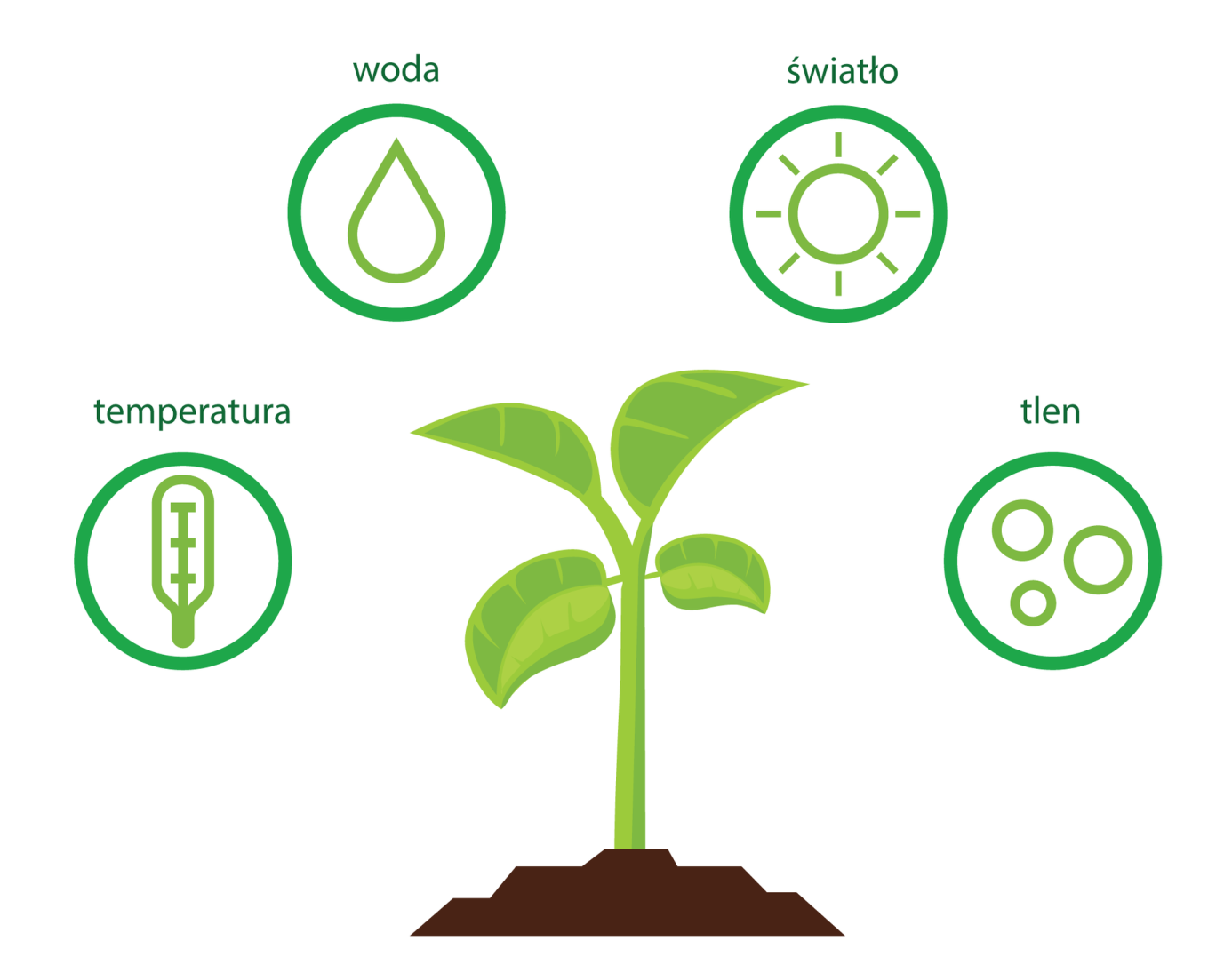 4.  Wykonaj zadania matematyczne. Ćwiczenia str.34-35        Resztę dnia spędź na aktywnej zabawie !                           Powodzenia 